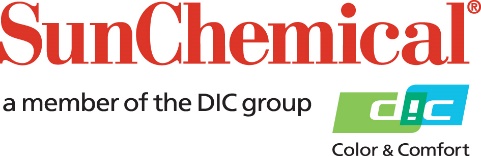 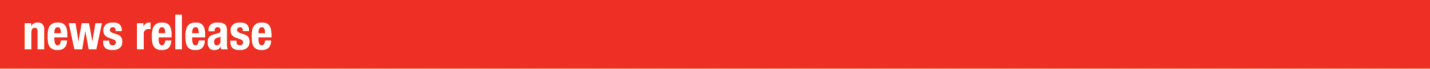 Osoby kontaktowe w dziale PR:					Rachelle Harry/Sirah AwanAD Communications			+44 (0) 1372 464470			rharry@adcomms.co.uksawan@adcomms.co.uk 		Sun Chemical wprowadza ElvaJet Topaz SC – nowy atrament sublimacyjny do cyfrowej produkcji tkanin Wexham Springs, Wielka Brytania – 30 Marzec 2022 r. – Powstały w oparciu o gruntowną znajomość branży tkanin i sublimacji, a także doświadczenie w zakresie druku cyfrowego, nowy atrament sublimacyjny ElvaJet Topaz SC firmy Sun Chemical umożliwia drukarniom w tym segmencie proste zarządzanie atramentem i systemem.Nowe rozwiązanie ułatwia użytkowanie i obsługę maszyny, zwiększając okno robocze atramentu w celu zapewnienia precyzyjnej wydajności dysz. Skutkuje to większą kompatybilnością międzysystemową, dostarczając niesamowitą niezawodność i ograniczając zależność od kształtu fali. Zapewnia też lepszą jakość obrazu dzięki zoptymalizowanej wydajności dysz dla wszystkich wielkości kropli, pozwalając drukować dowolne wzory bez kompromisów. Uważnie analizując zachowanie dysz, firma Sun Chemical zaprojektowała ElvaJet Topaz SC pod kątem wyjątkowej kontroli kropli przy różnych dostępnych wielkościach kropli w całej gamie głowic drukujących Kyocera, ułatwiając codzienną pracę.Poza prostszą obsługą dla operatora, ElvaJet Topaz SC wyróżnia się wysokim uwalnianiem kolorów na powlekanych i niepowlekanych papierach transferowych, pomagając ograniczyć odpady poprzez niższe zużycie atramentu i mniejsze pozostawanie koloru na papierze po transferze. Atrament ElvaJet Topaz SC posiada certyfikat Eco-Passport wydany przez OEKOTEX bez żadnych ograniczeń, co oznacza, że dowolna tkanina zadrukowana atramentem Topaz SC nie musi być ponownie testowana pod kątem zgodności z normą OekoTex Class 100.Pete Saunders, dyrektor globalny – działy cyfrowe firmy Sun Chemical, komentuje: „Wiele drukarni tkanin szuka atramentu, który umożliwia bezstresową, nieprzerwaną produkcję. Firma Sun Chemical jeszcze bardziej to ułatwia, wnosząc naszą wiedzę na temat branży tkanin i druku sublimacyjnego oraz łącząc ją z naszymi kluczowymi kompetencjami w zakresie druku atramentowego, aby opracować atrament sublimacyjny, który eliminuje jakąkolwiek potrzebę kompromisu co do koloru, jakości druku i czasu pracy maszyny”. „Ta premiera to zaledwie najnowsza pozycja w programie nowych technologii opracowywanych przez Sun Chemical, aby zoptymalizować pracę wszystkich cyfrowych drukarni tkanin, dostarczając najlepszy kolor, zastosowanie i niezawodność drukarni, które mogą uzyskiwać najlepsze rezultaty za każdym razem”.KONIECO firmie Sun Chemical Sun Chemical, członek Grupy DIC, jest wiodącym producentem rozwiązań dla rynku opakowań i grafiki, technologii koloru i ekspozycji, produktów funkcjonalnych, materiałów elektronicznych oraz produktów dla branży motoryzacyjnej i ochrony zdrowia. Razem z DIC, Sun Chemical nieustannie stara się promować i rozwijać zrównoważone rozwiązania, aby przekraczać oczekiwania klientów i doskonalić otaczający nas świat. Mając łączną roczną sprzedaż powyżej 8,5 mld USD i zatrudniając ponad 22 000 pracowników na całym świecie, firmy z Grupy DIC zapewniają wsparcie zróżnicowanej grupie globalnych klientów. Sun Chemical Corporation jest spółką zależną Sun Chemical Group Coöperatief U.A. w Holandii i ma siedzibę główną w Parsippany, New Jersey, w Stanach Zjednoczonych. Więcej informacji można znaleźć w naszej witrynie internetowej www.sunchemical.com lub odwiedzając nasz profil w serwisie LinkedIn, Instagram lub Twitter.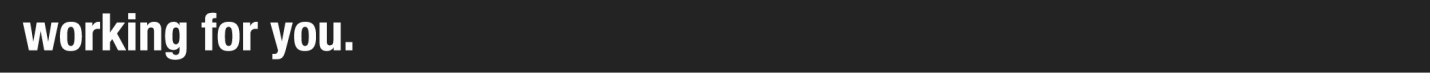 